VLASTIVEDA   4. ročník _ Pracovný list                  Téma: Slovensko na mape	                Meno: .......................................................1.Vyznač červenou pastelkou hranice Slovenskej republiky.					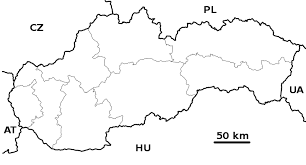 											6.  Najväčšia rieka Slovenska je  _____________________________  (tajnička).											    a) Modrou farbou sú na mape znázornené ........................................... plochy.2. Spoj čiarami čo patrí k sebe																			    b) Najväčšou nížinou Slovenska je ...................................................... nížina. 											    c)  Naša obec patri do regiónu ............................... .											    d) Ipeľ je ........................, ktorá preteká naším regiónom.											    e) Vodné plochy slúžia aj ako zdroj ................................ vody.3. Vyber a vyfarbi plôšku so slovom tak, aby platila platnosť vety.	a)Mapa je                                                znázornenie časti krajiny.	b)Mestá na mape zakresľujeme ako                                               kruh alebo plochu.	  c)4. Moja obec leží:	a) v južnej časti Slovenska		c) vo východnej časti Slovenska                                           d)		b) v severnej časti Slovenska		d) v západnej časti Slovenska	e)5. Označ, či uvedená veta je pravdivá alebo nepravdivá:Nižšie pohoria sú na mape vyznačené zelenou farbou    						    Najvyššie položené pohoria sú na mape zaznačené tmavohnedou farbou.                                                